ПОЛОЖЕНИЕо проведении регионального этапа Всероссийского конкурса творческих, проектных и исследовательских работ учащихся #ВместеЯрче - 2020 I. Общие положения	1.1. Настоящее Положение определяет общий порядок организации проведения регионального этапа Всероссийского конкурса творческих, проектных и исследовательских работ учащихся #ВместеЯрче – 2019 (далее – Конкурс).Конкурс является совместным проектом Министерства энергетики Российской Федерации, Программы развития ООН, Глобального экологического фонда «Преобразование рынка для продвижения энергоэффективного освещения» и ФГБОУ ВО «Национальный исследовательский университет «МЭИ».	1.2. Учредителем регионального этапа Конкурса является управление образования и науки Липецкой области.	Учредителями Конкурса формируется Организационный комитет (далее – Оргкомитет), который в дальнейшем разрабатывает программу проведения Конкурса, организует его мероприятия.	1.3. Организационно-техническое и информационное сопровождение проведения Конкурса в номинациях 4.1.1. (Конкурс рисунков и плакатов), 4.1.3. (Конкурс творческих и исследовательских проектов) осуществляет Государственное бюджетное учреждение дополнительного образования «Центр дополнительного образования Липецкой области» (http://www.razvitie-48.ru ) на основании Положения о Конкурсе.	Организационно-техническое и информационное сопровождение проведения Конкурса в номинациях 4.1.2. (Конкурс сочинений) осуществляет региональный оператор Всероссийского конкурса сочинений Министерства просвещения Российской Федерации – Государственное автономное учреждение дополнительного профессионального образования Липецкой области «Институт развития образования» (http://www.iro48.ru).	1.4. Информация о Конкурсе, его ходе и результатах размещается на информационной странице Конкурса в сети Интернет: https://ВместеЯрче.рф. II. Цели Конкурса	2.1. Цели Конкурса:раскрытие для обучающихся ценностного содержания окружающего мира, формирование активной жизненной позиции школьников, соответствующей национальным приоритетам и интересам, в т.ч. через проведение социальных и экологических акций;повышение исследовательского и познавательного интереса детей к теме ресурсосбережения, развитие у школьников культуры сбережения энергии и бережного отношения к окружающей среде;развитие у участников инженерного мышления, внимания, памяти, фантазии;формирование творческого мышления, развитие интеллектуальных способностей обучающихся, в т.ч. по разработке современных способов выработки электроэнергии, новых видов топлива, ресурсосберегающих технологий, в т.ч. в области освещения, источников света и световых явлений;формирование организационно-управленческих и развитие коммуникативных умений участников через механизм публичной защиты творческих идей и инженерных проектов;привлечение к работе со школьниками ведущих методистов, учителей, экспертов со стороны энергетических компаний, органов власти;проведение тематических уроков в рамках курсов физики, математики, информатики, химии, истории, МХК, посвященных 100-летию принятия плана ГОЭЛРО, технологическому прорыву и направлениям в искусстве той эпохи;расширение и закрепление ключевых знаний учащихся о новых перспективных технологиях, применяемых на объектах ТЭК России и мира, в т.ч. через проведение открытых уроков, выездных экскурсий на энергетические объекты;популяризация и создание положительного имиджа профессии инженера в целом;развитие детских общественных организаций экологической и инженерной направленности;развитие волонтерства;применение современных электронных технологий, в т.ч. для привлечения максимального числа участников Конкурса из удаленных регионов.III. Участники Конкурса	3.1. Участниками Конкурса являются обучающиеся образовательных организаций дошкольного, общего, дополнительного и среднего профессионального образования, в том числе дети-инвалиды и обучающиеся с ограниченными возможностями здоровья, в возрасте от 6 до 18 лет, а также зарубежные участники с аналогичным уровнем образования и возрастным цензом.IV. Номинации Конкурса4.1. Конкурс проводится по трем номинациям:4.1.1. Конкурс рисунков и плакатов по теме «Как современная энергетика и новые виды энергии изменили жизнь человека?» (для обучающихся дошкольных учреждений, 1 – 4 классов);4.1.2. Конкурс сочинений на тему, посвященную 100-летнему юбилею принятия плана ГОЭЛРО, в номинации Всероссийского конкурса сочинений «Человек, общество и освоение новых видов энергии» (для обучающихся 5 – 11 классов);4.1.3. Конкурс творческих и исследовательских проектов по теме «Обучающая интерактивная разработка для школьников» (для обучающихся 10 – 11 классов и 1 – 2 курса СПО).V. Сроки и организация проведения Конкурса5.1 Конкурс рисунков и плакатов и конкурс творческих и исследовательских проектов проводится в 2 этапа:1 этап – региональный (с 15 мая по 15 октября 2020 года);2 этап – федеральный (с 15 ноября по 02 декабря 2020 года).5.2. Для Конкурса по номинации «Сочинение» этапы и сроки проведения определяются положением о Всероссийском конкурсе сочинений Министерства просвещения Российской Федерации (http://vks.edu.ru).5.3. Подача работ участниками регионального этапа Конкурса (кроме конкурса сочинений) производится путем регистрации через их личные кабинеты на сайте Конкурса: Вместеярче.рф, Всероссийский конкурс творческих, проектных и исследовательских работ учащихся #ВместеЯрче. Выбрать «Принять участие» и зарегистрироваться (http://s.vmesteyarche.ru).5.4. Победители и призеры Конкурса определяются на основании результатов оценки работ участников в соответствии с критериями, указанными в настоящем Положении. Результаты участников заносятся в итоговую таблицу, представляющую собой ранжированный список участников, расположенных по мере убывания набранных ими баллов.VI. Требования к конкурсным работам6.1. Для подачи работ на Конкурс (кроме номинации «Сочинение») участники должны полностью и верно заполнить данные о себе и своей работе в личном кабинете на сайте Конкурса. Отсутствие полной и достоверной информации от участника Конкурса влечет за собой отказ в приеме всех его работ, выставленных на Конкурс.6.2 Условия участия в конкурсе:Рисунки, плакатыРаботы должны быть представлены в формате не менее А4 и не более А3. Рисунок должен:соответствовать заявленной теме Конкурса «#ВместеЯрче»;иметь название (по желанию автора);быть выполнен на бумаге 1/8 (формат А4) или 1/4 (формат А3) листа ватмана;быть ярким, красочным, выполнен карандашами, фломастерами и/или красками.В дополнение к рисунку возможно использование аппликации для придания объёма изображению.Форма и содержание плаката:плакат выполняется на листе ватмана в вертикальном положении;необходимо соблюдать грамотное расположение фрагментов плаката.Содержание плаката должно включать в себя:заголовок;яркую эмблему-рисунок, соответствующую тематике Конкурса.Все работы должны быть выполнены непосредственно самим ребенком под руководством родителя (законного представителя) / педагога / воспитателя и соответствовать тематике Конкурса. Загружаемые в ЭСОР файлы с работами участников должны быть только в форматах JPG, BMP, TIFF или PDF.СочинениеВ конкурсе сочинений участвуют работы обучающихся, участвующих во Всероссийском конкурсе сочинений (http://vks.edu.ru) и выбравших тему: «Человек, общество и освоение новых видов энергии: 100 лет плану ГОЭЛРО».Требования к ним, сроки и порядок их предоставления определяются условиями Всероссийского конкурса сочинений (http://vks.edu.ru). Работы по данной номинации, поступившие не через оргкомитет Всероссийского конкурса сочинений, остаются без рассмотрения.Конкурсные сочинения принимаются в ГАУДПО ЛО «Институт развития образования» по электронной почте: ena-lko5@yandex.ru: с пометкой «Сочинение в рамках конкурса «Вместе ярче» (ответственное лицо Углова Наталья Вячеславовна).Срок приема работ до 12 сентября.Оглашение результатов регионального этапа Конкурса до 3 октября.Требования к конкурсным работам:конкурсные работы выполняются обучающимися в письменном виде на бланке Всероссийского конкурса сочинений установленного образца (Приложение). Также бланк размещён на сайте Всероссийского конкурса сочинений в разделе «Документы» (https://vks.edu.ru/). Титульная страница бланка обязательна для заполнения!конкурсная работа принимается к рассмотрению только при наличии заполненной по установленному образцу Заявки на участие в Конкурсе. Участники Конкурса выполняют работу самостоятельно на русском языке в прозе, поэтические тексты не рассматриваются.иллюстрирование конкурсных работ авторами не запрещается, но и не является обязательным.объём конкурсной работы не регламентируется и не может служить основанием для отказа от рассмотрения и оценки работы.конкурсные работы, представленные с нарушением требований к оформлению или с нарушением установленных сроков, не подлежат рассмотрению.Творческие и исследовательские проектыВ рамках данной номинации рассматриваются творческие и исследовательские проекты, представленные в форме интерактивной настольной или компьютерной игры, демонстрационной установки, компьютерного/мобильного приложения, направленные на (по выбору участника):наглядную демонстрацию физических законов, используемых в энергетике на этапах генерации, передачи и распределения энергии;демонстрацию работы существующих и разработку новых перспективных технологий в области потребления энергетических ресурсов, позволяющих обеспечить более эффективное использование энергии;привлечение внимания к проблеме бережного отношения к энергии и природным ресурсам, значимости энергетики для устойчивого развития человечества, повышения качества жизни граждан.	Все предлагаемые проекты должны отвечать требованию практической реализуемости.	Проект должен состоять из следующих частей:титульный лист (полное название учреждения; название проекта, автор проекта, руководитель проекта (Ф.И.О. полностью, занимаемая должность, звания);краткая аннотация проекта;описание проекта (текстовое или текстовое и графическое) с возможным делением на разделы/главы;ожидаемые результаты;практическая значимость результатов;возможности эффективного использования результатов проекта.Загружаемые в ЭСОР файлы с проектными работами участников должны быть только в форматах PDF, ODT или MS Word.6.3.  Все письменные работы должны быть составлены в текстовом редакторе с минимальным форматированием и без переносов и переведены в формат .pdf.6.4. Конкурсные работы проверяются на плагиат. В случае выявления высокого процента плагиата (более 25%) работа лишается права участия в Конкурсе, работа не оценивается.VII. Критерии оценки конкурсных работ7.1.  Общие критерии оценки конкурсных работ:соответствие тематике Конкурса;самостоятельность выполнения (соответствие возрасту);оригинальность предлагаемого решения;техника исполнения (для рисунков и плакатов);сложность исполнения;грамотность и логичность изложения.7.2. Номинация «Рисунки и плакаты» для дошкольников и обучающихся 1-4 классов:соответствие темы;содержание рисунка;качество исполнения;цветовое решение.7.3. Номинации «Сочинение» для обучающихся 5 – 11 классов:7.3.1. уместность, самостоятельность, оригинальность формулировки темы конкурсного сочинения;7.3.2. содержание конкурсного сочинения:– соответствие выбранному тематическому направлению;– соответствие выбранной теме (тема сочинения не должна повторять формулировку тематического направления);– полнота раскрытия темы сочинения;– оригинальность авторского замысла;– использование литературного, исторического, биографического, научного и других материалов;– воплощенность идейного замысла;	7.3.3. жанровое и языковое своеобразие конкурсного сочинения:– соответствие выбранному жанру;– цельность, логичность и соразмерность композиции;– богатство лексики и разнообразие синтаксических конструкций;– точность, ясность и выразительность речи; целесообразность использования языковых средств;– стилевое единство;	7.3.4. грамотность сочинения:– соблюдение орфографических норм русского языка;– соблюдение пунктуационных норм русского языка;– соблюдение языковых норм (правил употребления слов, грамматических форм и стилистических ресурсов).7.4. Номинация творческих и исследовательских проектов для обучающихся 10-11 классов, 1-2 курса СПО:соответствие теме;содержание проекта, практические шаги по реализации проекта;оформление проекта.7.5. Оценка всех работ проводится по 100-бальной системе.7.6. На Конкурс не принимаются работы в случаях, если:содержание представленной работы не соответствует тематике Конкурса;содержание конкурсных работ не соответствует требованиям Конкурса;представленная работа получала одно из призовых мест на других конкурсах областного, Всероссийского и Международного уровней, проведенных в предыдущих годах.	7.7. Материалы, поданные на Конкурс, не возвращаются и не рецензируются.VIII. Порядок проведения Конкурса8.1.  В Конкурсе оцениваются работы обучающихся дошкольных учреждений, 1-11-х классов, 1-2 курсов СПО, поступившие через личные кабинеты участников в ЭСОР.8.2. Для проведения регионального этапа Конкурса создается Оргкомитет и жюри регионального этапа. 8.3. Участники Конкурса, получившие наибольшее количество баллов, признаются победителями регионального этапа.8.4. Призерами Конкурса признаются все участники регионального этапа Конкурса, занявшие второе и третье место по сумме баллов.8.5. Список победителей и призеров регионального этапа Конкурса утверждается региональным Оргкомитетом.8.6. Работы победителей и призеров регионального этапа Конкурса в количестве не более 6 в одной номинации направляются на федеральный этап Конкурса. IX. Подведение итогов, награждение победителей Конкурса9.1. 	Участники регионального этапа Конкурса, занявшие I, II, III места награждаются дипломами и могут быть награждены призами (подарками).9.2. Итоговые результаты федерального этапа Конкурса, сформированные на основании протокола жюри и утвержденные Оргкомитетом, публикуются на сайте Конкурса.X. Особые положения Конкурса10.1. Участники Конкурса представляют ГБУ ДО «Центр дополнительного образования Липецкой области» право на:публичное использование работ, предоставленных на региональный этап Конкурса, их демонстрацию в информационных, презентационных и прочих целях;обработку своих персональных данных.10.2. Участие в региональном этапе Конкурса означает полное согласие и принятие правил данного Положения.ПриложениеОтчествоПриложение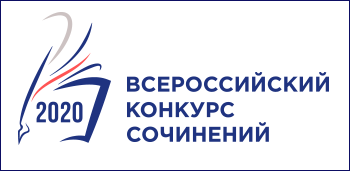 КОНКУРСНАЯ РАБОТАСубъект Российской Федерации:  Населенный пункт:Образовательная организация (полное название):Участник конкурса:ФамилияИмяКласс (курс) обучения участника:Тематическое направление:Жанр сочинения:Тема сочинения: